ДУМА ГОРОДА ВЛАДИВОСТОКАМУНИЦИПАЛЬНЫЙ ПРАВОВОЙ АКТот 30 июля 2012 г. N 386-МПАКОДЕКС ЭТИКИ И СЛУЖЕБНОГО ПОВЕДЕНИЯМУНИЦИПАЛЬНЫХ СЛУЖАЩИХ ВЛАДИВОСТОКСКОГО ГОРОДСКОГО ОКРУГАПринятДумой города Владивостока25 июля 2012 годаНастоящий Кодекс этики и служебного поведения муниципальных служащих Владивостокского городского округа (далее - муниципальные служащие) представляет собой свод общих (основных) правил служебного поведения и профессиональной служебной этики муниципальных служащих, основанных на общепризнанных нравственных принципах и нормативных правовых актах Российской Федерации.1. Общие положения1. Целью Кодекса этики и служебного поведения муниципальных служащих администрации, Думы, контрольно-счетной палаты города Владивостока (далее - Кодекс) является установление этических норм и правил служебного поведения муниципальных служащих для достойного выполнения ими своей профессиональной деятельности, а также содействие укреплению авторитета муниципальных служащих, доверия граждан к органам местного самоуправления и обеспечение единых норм поведения муниципальных служащих.(в ред. Муниципального правового акта города Владивостока от 02.11.2022 N 10-МПА)2. Кодекс призван повысить эффективность выполнения муниципальными служащими своих должностных обязанностей.3. Кодекс служит основой для формирования должной морали в сфере муниципальной службы, уважительного отношения к муниципальной службе в общественном сознании, а также выступает как институт общественного сознания и нравственности муниципальных служащих, их самоконтроля.4. Гражданин, поступающий на муниципальную службу, обязан ознакомиться с положениями Кодекса и соблюдать их в процессе своей служебной деятельности.5. Каждый муниципальный служащий должен принимать все необходимые меры для соблюдения положений Кодекса, а каждый гражданин вправе ожидать от муниципального служащего поведения в отношениях с ним в соответствии с положениями Кодекса.6. Знание и соблюдение муниципальными служащими положений Кодекса является одним из критериев оценки качества их профессиональной деятельности и служебного поведения.2. Основные принципы и правиласлужебного поведения муниципальных служащих1. Основные принципы служебного поведения муниципальных служащих являются основой поведения граждан в связи с нахождением их на муниципальной службе.2. Основными принципами служебного поведения муниципальных служащих являются:а) исполнение должностных обязанностей добросовестно и на высоком профессиональном уровне в целях обеспечения эффективной работы органов местного самоуправления;(в ред. Муниципального правового акта города Владивостока от 02.11.2022 N 10-МПА)б) признание, соблюдение и защита прав и свобод человека и гражданина исходя из того, что этим определяются основной смысл и содержание деятельности как органов местного самоуправления, так муниципальных служащих;(в ред. Муниципального правового акта города Владивостока от 02.11.2022 N 10-МПА)в) осуществление своей деятельности в пределах полномочий соответствующего органа местного самоуправления;(в ред. Муниципального правового акта города Владивостока от 02.11.2022 N 10-МПА)г) отсутствие предпочтения каким-либо профессиональным или социальным группам и организациям, независимость от влияния отдельных граждан, профессиональных или социальных групп и организаций;д) исключение действий, связанных с влиянием каких-либо личных, имущественных (финансовых) и иных интересов, препятствующих добросовестному исполнению должностных обязанностей;е) уведомление представителя нанимателя (работодателя), органов прокуратуры или других государственных органов обо всех случаях обращения к муниципальному служащему каких-либо лиц в целях склонения к совершению коррупционных правонарушений;ж) соблюдение установленных нормативными правовыми актами Российской Федерации ограничений и запретов, исполнение обязанностей, связанных с прохождением муниципальной службы;з) соблюдение нейтральности, исключающей возможность влияния на их служебную деятельность решений политических партий и общественных объединений;и) соблюдение норм служебной, профессиональной этики и правил делового поведения;к) проявление корректности и внимательности в обращении с гражданами и должностными лицами;л) проявление терпимости и уважения к обычаям и традициям народов России и других государств, учет культурных и иных особенностей различных этнических, социальных групп и конфессий, способствование межнациональному и межконфессиональному согласию;м) воздержание от поведения, которое могло бы вызвать сомнение в добросовестном исполнении муниципальным служащим должностных обязанностей, а также избежание конфликтных ситуаций, способных нанести ущерб его репутации или авторитету органа местного самоуправления;(в ред. Муниципального правового акта города Владивостока от 02.11.2022 N 10-МПА)н) принятие предусмотренных законодательством мер по недопущению возникновения конфликта интересов и урегулированию возникших случаев конфликта интересов;о) недопущение случаев использования служебного положения для оказания влияния на деятельность государственных органов, органов местного самоуправления, организаций, должностных лиц, муниципальных служащих и граждан при решении вопросов личного характера;(в ред. Муниципального правового акта города Владивостока от 02.11.2022 N 10-МПА)п) воздержание от публичных высказываний, суждений и оценок в отношении деятельности органа местного самоуправления, его руководителя, если это не входит в должностные обязанности муниципального служащего;(в ред. Муниципального правового акта города Владивостока от 02.11.2022 N 10-МПА)р) соблюдение установленных в органе местного самоуправления правил публичных выступлений и представления служебной информации;(в ред. Муниципального правового акта города Владивостока от 02.11.2022 N 10-МПА)с) уважительное отношение к деятельности представителей средств массовой информации по информированию общества о работе органа местного самоуправления, а также оказание содействия в получении достоверной информации в установленном порядке;(в ред. Муниципального правового акта города Владивостока от 02.11.2022 N 10-МПА)т) воздержание в публичных выступлениях, в том числе в средствах массовой информации, от обозначения стоимости в иностранной валюте (условных денежных единицах) на территории Российской Федерации товаров, работ, услуг и иных объектов гражданских прав, сумм сделок между резидентами Российской Федерации, показателей бюджетов всех уровней бюджетной системы Российской Федерации, размеров государственных и муниципальных заимствований, государственного и муниципального долга, за исключением случаев, когда это необходимо для точной передачи сведений либо предусмотрено законодательством Российской Федерации, международными договорами Российской Федерации, обычаями делового оборота.3. Муниципальные служащие обязаны соблюдать Конституцию Российской Федерации, федеральные конституционные и федеральные законы, иные нормативные правовые акты Российской Федерации.4. Муниципальные служащие в своей деятельности не должны допускать нарушение законов и иных нормативных правовых актов исходя из политической, экономической целесообразности либо по иным мотивам.3. Основные требованияк антикоррупционному поведению муниципальных служащих1. Муниципальные служащие обязаны противодействовать проявлениям коррупции и принимать меры по ее профилактике в порядке, установленном законодательством Российской Федерации.2. Муниципальные служащие при исполнении ими должностных обязанностей не должны допускать личную заинтересованность, которая приводит или может привести к конфликту интересов.При назначении на должность муниципальной службы и исполнении должностных обязанностей муниципальный служащий обязан заявить о наличии или возможности наличия у него личной заинтересованности, которая влияет или может повлиять на надлежащее исполнение им должностных обязанностей.3. Муниципальный служащий обязан представлять сведения о доходах, об имуществе и обязательствах имущественного характера своих и членов своей семьи в соответствии с законодательством Российской Федерации.4. Муниципальный служащий обязан уведомлять представителя нанимателя (работодателя), органы прокуратуры Российской Федерации или другие государственные органы обо всех случаях обращения к нему каких-либо лиц в целях склонения его к совершению коррупционных правонарушений.Уведомление о фактах обращения в целях склонения к совершению коррупционных правонарушений, за исключением случаев, когда по данным фактам проведена или проводится проверка, является должностной обязанностью муниципального служащего.5. Муниципальному служащему запрещается получать в связи с исполнением им должностных обязанностей вознаграждения от физических и юридических лиц (подарки, денежное вознаграждение, ссуды, услуги материального характера, плату за развлечения, отдых, за пользование транспортом и иные вознаграждения). Подарки, полученные муниципальным служащим в связи с протокольными мероприятиями, со служебными командировками и с другими официальными мероприятиями, признаются соответственно собственностью соответствующего органа местного самоуправления и передаются муниципальным служащим по акту в тот орган, в котором он замещает должность муниципальной службы, за исключением случаев, установленных законодательством Российской Федерации.(в ред. Муниципального правового акта города Владивостока от 02.11.2022 N 10-МПА)6. Муниципальный служащий, наделенный организационно-распорядительными полномочиями по отношению к другим муниципальным служащим, призван:а) принимать меры по предотвращению и урегулированию конфликта интересов;б) принимать меры по предупреждению коррупции;в) не допускать случаев принуждения муниципальных служащих к участию в деятельности политических партий и общественных объединений.7. Муниципальный служащий, наделенный организационно-распорядительными полномочиями по отношению к другим муниципальным служащим, должен принимать меры к тому, чтобы подчиненные ему муниципальные служащие не допускали коррупционно опасного поведения, своим личным поведением подавать пример честности, беспристрастности и справедливости.4. Служебная и профессиональная этика, основныеправила делового поведения муниципальных служащих1. В служебном поведении муниципальному служащему необходимо исходить из конституционных положений о том, что человек, его права и свободы являются высшей ценностью и каждый гражданин имеет право на неприкосновенность частной жизни, личную и семейную тайну, защиту чести, достоинства, своего доброго имени.2. В служебном поведении муниципальный служащий воздерживается от:а) любого вида высказываний и действий дискриминационного характера по признакам пола, возраста, расы, национальности, языка, гражданства, социального, имущественного или семейного положения, политических или религиозных предпочтений;б) грубости, предъявления неправомерных, незаслуженных обвинений;в) угроз, оскорбительных выражений или реплик, действий, препятствующих нормальному общению или провоцирующих противоправное поведение.3. Муниципальный служащий призван способствовать своим служебным поведением установлению в коллективе деловых взаимоотношений и конструктивного сотрудничества друг с другом.Муниципальный служащий должен быть вежливым, доброжелательным, корректным, внимательным и проявлять терпимость в общении с гражданами и коллегами.4. Муниципальный служащий, наделенный организационно-распорядительными полномочиями по отношению к другим муниципальным служащим, должен быть для них образцом профессионализма, безупречной репутации, способствовать формированию в органе местного самоуправления либо его подразделении благоприятного для эффективной работы морально-психологического климата.(в ред. Муниципального правового акта города Владивостока от 02.11.2022 N 10-МПА)5. Внешний вид муниципального служащего при исполнении им должностных обязанностей в зависимости от условий службы и формата служебного мероприятия должен способствовать уважительному отношению граждан к органам местного самоуправления; соответствовать общепринятому деловому стилю, который отличают официальность, сдержанность, традиционность, аккуратность.(в ред. Муниципального правового акта города Владивостока от 02.11.2022 N 10-МПА)5. Ответственность за нарушение положений Кодекса1. Вопрос о нарушении муниципальным служащим положений Кодекса подлежит рассмотрению на заседании соответствующей комиссии по соблюдению требований к служебному поведению муниципальных служащих и урегулированию конфликта интересов, образуемой в соответствии с нормативными правовыми актами Российской Федерации.2. Соблюдение муниципальными служащими положений Кодекса учитывается при проведении аттестаций, формировании кадрового резерва, для выдвижения на вышестоящие должности, а также при наложении дисциплинарных взысканий.6. Вступление в силунастоящего муниципального правового актаНастоящий муниципальный правовой акт вступает в силу со дня его официального опубликования.Глава городаИ.С.ПУШКАРЕВ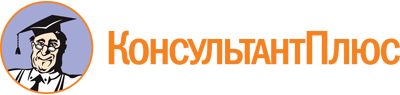 Муниципальный правовой акт города Владивостока от 30.07.2012 N 386-МПА
(ред. от 02.11.2022)
"Кодекс этики и служебного поведения муниципальных служащих Владивостокского городского округа"
(принят Думой города Владивостока 25.07.2012)Документ предоставлен КонсультантПлюс

www.consultant.ru

Дата сохранения: 11.01.2023
 Список изменяющих документов(в ред. Муниципального правового акта города Владивостокаот 02.11.2022 N 10-МПА)